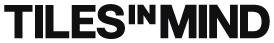 FORMULARIO DE DESISTIMIENTOA la atención de TILES IN MIND S.L. B-16966889Ronda Circunvalación, 188 (Edif.CEEI)CP 12003 CastellónEn  ______________________  , a ______   de ________________  de 20 ________D/Dña.____________________________________________________________________,con DNI ____________________ y domicilio en _______________________________________________, en virtud del presente escrito comunico formalmente a TILES IN MIND, SL en virtud de lo establecido en el Texto Refundido de la Ley General para la Defensa de los Consumidores y Usuarios y otras leyes complementarias, aprobado por el Real Decreto Legislativo 1/2007, de 16 de noviembre,  mi voluntad de desistir de la operación de compra del producto referenciado en el __________________ (número pedido).Y para que surta los efectos legales oportunos, firmo el presente en el lugar y fecha indicados en el encabezamiento.Fdo.- 